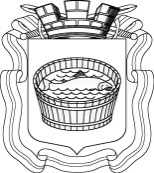 Ленинградская область                           Лужский муниципальный район Совет депутатов Лужского городского поселениячетвертого созываРЕШЕНИЕ           16 апреля  2024 года       №  258 Об установлении тарифов на услуги муниципального казённого учреждения «Лужский киноцентр «Смена»	В соответствии с федеральным законом от 06.10.2003 г. № 131-ФЗ       «Об общих принципах организации местного самоуправления в Российской Федерации» (с изменениями), на основании  протокола тарифной комиссии № 1 от 28.03.2024г., Совет депутатов Лужского городского поселения РЕШИЛ:Утвердить стоимость одного жетона на игровых автоматах муниципального казенного учреждения «Лужский киноцентр «Смена» в размере 60 рублей. Решения Совета депутатов Лужского городского поселения от 23.06.2020 года № 51, от 22.06.2021 года № 94, от 15.11. 2022 года № 170 считать утратившими силу.Тариф, утверждённый  решением Совета депутатов Лужского городского поселения от 21.02.2023 года № 191, в части касающейся услуги аттракциона «Аэрохоккей» муниципального казенного учреждения «Лужский киноцентр «Смена» (приложение), считать утратившим силу.Настоящее решение вступает в силу с момента официального опубликования.Контроль за исполнением данного решения  возложить на главу администрации Лужского муниципального района Намлиева Ю.В.Глава Лужского городского поселения,исполняющий полномочия председателя Совета депутатов	                                                                                  В.А. Голуб Разослано: ОМПСиК, КЭРиИД, МКУ «Лужский киноцентр «Смена»,                    редакция газеты «Лужская правда», прокуратура